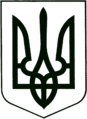 САХНОВЩИНСЬКА СЕЛИЩНА РАДАКРАСНОГРАДСЬКОГО РАЙОНУ ХАРКІВСЬКОЇ ОБЛАСТІВІДДІЛ ОСВІТИ, КУЛЬТУРИ, МОЛОДІ ТА СПОРТУНАКАЗ19.12.2022			                Сахновщина		                        № 112Відповідно до наказу відділу освіти, культури, молоді та спорту Сахновщинської селищної ради від 19.12.2022 № 111  «Про результати проведення I (територіального) етапу Всеукраїнського конкурсу-захисту науково-дослідницьких робіт учнів-членів Малої академії наук України у 2022/2023 навчальному році»та з метою участі у ІІ (обласному) етапі Всеукраїнського конкурсу-захисту науково-дослідницьких робіт учнів-членів Малої академії наук України, наказую:1. Затвердити склад команди учнів-переможців І (територіального) етапу Всеукраїнського конкурсу-захисту науково-дослідницьких робіт учнів-членів Малої академії наук України у 2022/2023 навчальному році для участі у ІІ (обласному) етапі конкурсу (додаток 1).Згідно з графіком2. Призначити керівниками команд учасників:- відділення «Мовознавства» – Щурій Тетяну Сергіївну, учителя англійської мови КЗ «Новоолександрівський ліцей»(секція українська мова);- відділення «Філософії та суспільствознавства» –Савельєву Анну Василівну, учителя правознавства КЗ «Новоолександрівський ліцей» (секція правознавство);-відділення «Історії» – Вальковську Наталію Володимирівну, учителя географії КЗ «Огіївський ліцей» (секція історичне краєзнавство).3. Керівникам КЗ «Огіївський ліцей» Наталії ЖАЗІ, КЗ «Новоолександрівський ліцей»Анні САВЕЛЬЄВІЙ,забезпечити участь учнів-переможців у ІІ (обласному) етапі Всеукраїнського конкурсу-захисту науково-дослідницьких робіт Малої академії наук України.Згідно з графіком4. Контроль за виконанням даного наказу залишаю за собою.Начальник відділу освіти,культури, молоді та спорту                                          Григорій ПЕРКІНСклад командиучнів-переможців І (територіального) етапу Всеукраїнськогоконкурсу-захисту науково-дослідницьких  робіт учнів-членівМалої академії наук України у 2022/2023 навчальному роцідля участі у ІІ (обласному) етапі конкурсуНачальник відділу освіти,культури, молоді та спорту                                               Григорій ПЕРКІНАнна Зражевська, 3-18-83Про склад команди для участі у ІІ (обласному) етапі Всеукраїнського конкурсу-захисту науково-дослідницьких робіт учнів-членів Малої академії наук УкраїниДодаток 1ЗАТВЕРДЖЕНОнаказом начальника відділу освіти,культури, молоді та спортуСахновщинської селищної ради 19.12.2022№ 112№п/пПрізвище, ім’япо батькові переможцяКласЗаклад освітиКерівникМісцеВідділення1Деркач Ярина Сергіївна10КЗ «Новоолександ-рівський ліцей»Савельєва Анна ВасилівнаІФілософії та суспільствознавства2ТригубПолінаРоманівна9КЗ «Новоолександ-рівський ліцей»ЩурійТетянаСергіївнаІМовознавства 3КалінінаДар’яВіталіївна9КЗ «Огіївський ліцей»ВальковськаНаталіяВолодимирівнаБаллаЮліяОлександрівнаІІсторії 